ПРОЄКТУКРАЇНАВиконавчий комітет Нетішинської міської радиХмельницької областіР І Ш Е Н Н Я__.07.2021					Нетішин				  № ____/2021Про внесення змін до рішення виконавчого комітету Нетішинської міської ради від                      27 травня 2021 року № 263/2021 «Про організацію оздоровлення та відпочинку дітей і підлітків Нетішинської міської територіальної громади у 2021 році»Відповідно до статті 40, пункту 3 частини 4 статті 42 Закону України «Про місцеве самоврядування в Україні», Закону України «Про оздоровлення та відпочинок дітей», рішення тридцять шостої сесії Нетішинської міської ради                 VІІ скликання від 24 листопада 2017 року № 36/1974 «Про міську програму організації відпочинку та оздоровлення дітей і підлітків Нетішинської міської ТГ на 2018-2021 роки», зі змінами, виконавчий комітет Нетішинської міської ради    в и р і ш и в:Унести до рішення виконавчого комітету міської ради від 27 травня                      2021 року № 263/2021 «Про організацію оздоровлення та відпочинку дітей і підлітків Нетішинської міської територіальної громади у 2021 році» такі зміни:- абзац 3 пункту 2 рішення викласти у такій редакції:«- дітям працівників бюджетної сфери та комунальних підприємств Нетішинської міської ТГ до 6000,00 гривень»;- у додатку 1 до рішення: абзац 6 пункту 1.3. доповнити словами «та комунальних підприємств»; у пункті 2.6. слова «на розрахунковий рахунок обраного дитячого закладу» виключити.Міський голова							Олександр СУПРУНЮК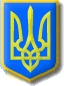 